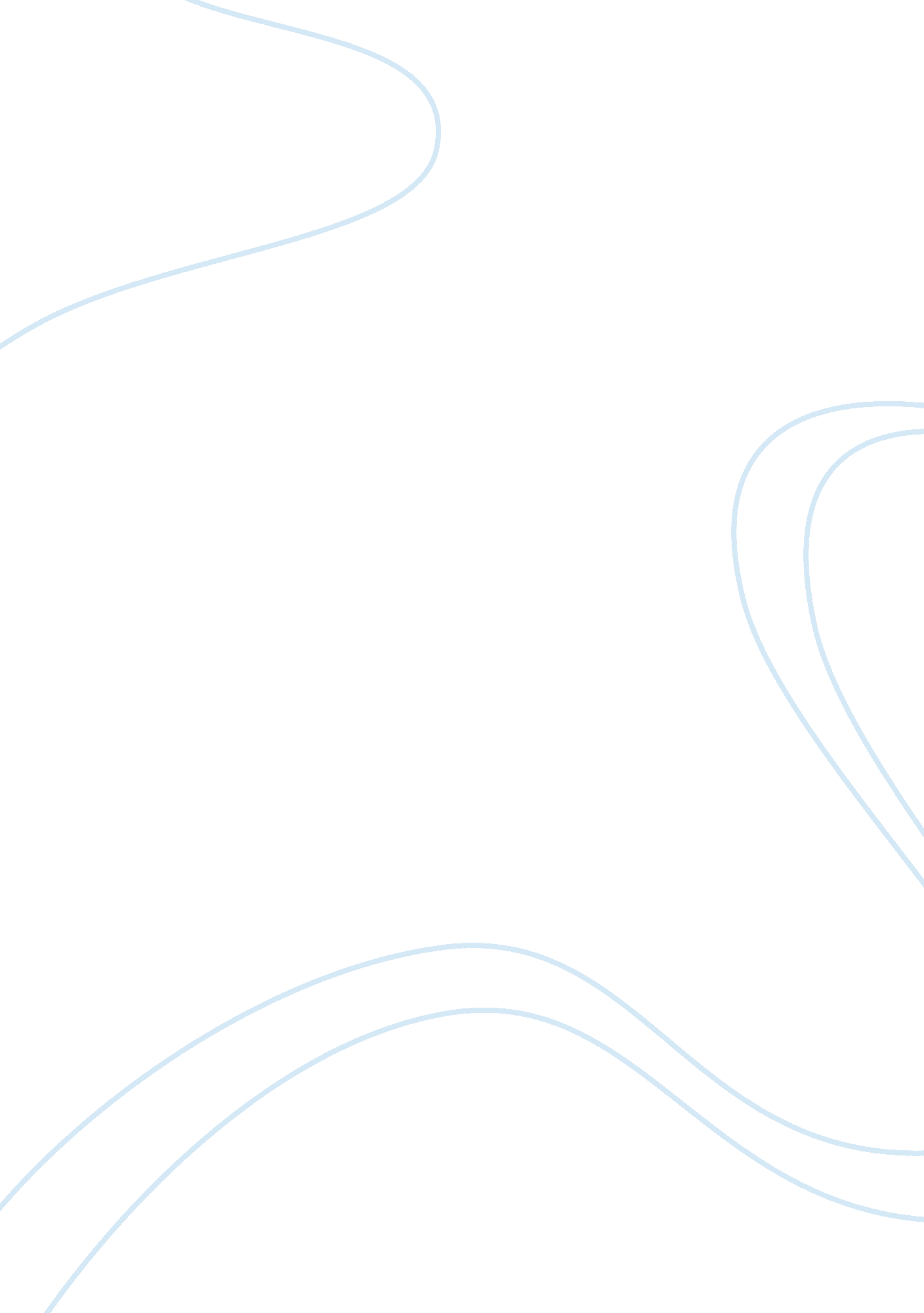 Packaging and labelingBusiness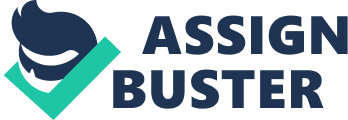 The PEAT system was conceived and developed through the collaboration of stakeholders from the business, advocacy, government and academic arenas PEAT is used by hundreds of companies, universities and government agencies in dozens of countries. Its rigorous requirements and searchable product database let buyers bypass marketing hype and confusing specifications. For participating manufacturers, PEAT is a chance to showcase and validate greener signs and cleaner production. PEAT is a powerful tool for enhancing the sustainability performance of virtually any organization. Electronic products meet environmental measures referred to as criteria. All of the criteria used in PEAT are based on ANSI-approved public standards, which provide technical details for every criterion and specify how a manufacturer must demonstrate compliance* How products qualify for PEAT Products are measured against both required and optional criteria. A product must meet all of the required criteria In Its category to be added to the registry It Is then dated : Bronze Silver Gold Depending on how many of the optional criteria It meets What the criteria cover PEAT criteria reflect several categories of environmental attributes that cover the full lifestyle of electronic products. The “ PC and Displays,” “ Imaging Equipment,” and “ Televisions” standards address: Reduction/elimination of environmentally sensitive materials 1 . Compliance with provisions of E Restriction of Hazardous Substances Directive upon Its effective date 2. Elimination of Intentionally added cadmium 3. Reporting on amount of mercury used in light sources 4. Low threshold for amount of mercury used in light sources 5. Elimination of intentionally added mercury used in light sources 6. Elimination of intentionally added lead In certain applications 7, Elimination of Intentionally added hexameter chromium 8. Elimination of intentionally added SCUP flame retardants and plasticizer in certain applications 9. Large plastic parts free of certain flame retardants classified under EX. Directive on the approximation of laws, regulations and administrative provisions relating to the classification, packaging and labeling of dangerous substances 10. Batteries free of lead, cadmium and mercury 1 OFF Material selection 1. Reduction/elimination of intentionally added toxic in packaging 2. Separable packing materials 3. Packaging 90% recyclable and plastics labeled 4. Declaration of recycled content 5. Minimum post consumer content guidelines 6. Provision of take-back program for packaging 7. Documentation of reusable packaging Design for end of life 1 . Identification of materials with special handling needs 2. Elimination of paints or coatings that are not compatible with recycling or reuse 3. Easy disassembly of external enclosure . Marking of plastic components 5. Identification and removal of components containing hazardous materials 6. Reduced number of plastic material types 7. Molded/glued in metal eliminated or removable 8. Minimum 65% reusable/recyclable 9. Minimum 90% reusable/recyclable 10. Manual separation of plastics 11. Marking of plastics Product longevity/life extension 1 . Availability of additional three year warranty or service agreement 2. Upgradeable with common tools 3. Modular design 4. Availability of replacement parts Energy conservation 1. ENERGY STAR 2. Early adoption of new ENERGY STAR specification 3. Renewable energy accessory available 4. Renewable energy accessory standard End-of-life management 1 . Provision of product take-back service 2. Auditing of recycling vendors 3. Provision of rechargeable battery take-back service Corporate performance 1. Demonstration of corporate environmental policy consistent with ISO 14001 2. Self-certified environmental management system for design and manufacturing and manufacturing organizations 4. Corporate report consistent with Performance Track or GRID 5. Corporate report based on GRID Packaging 